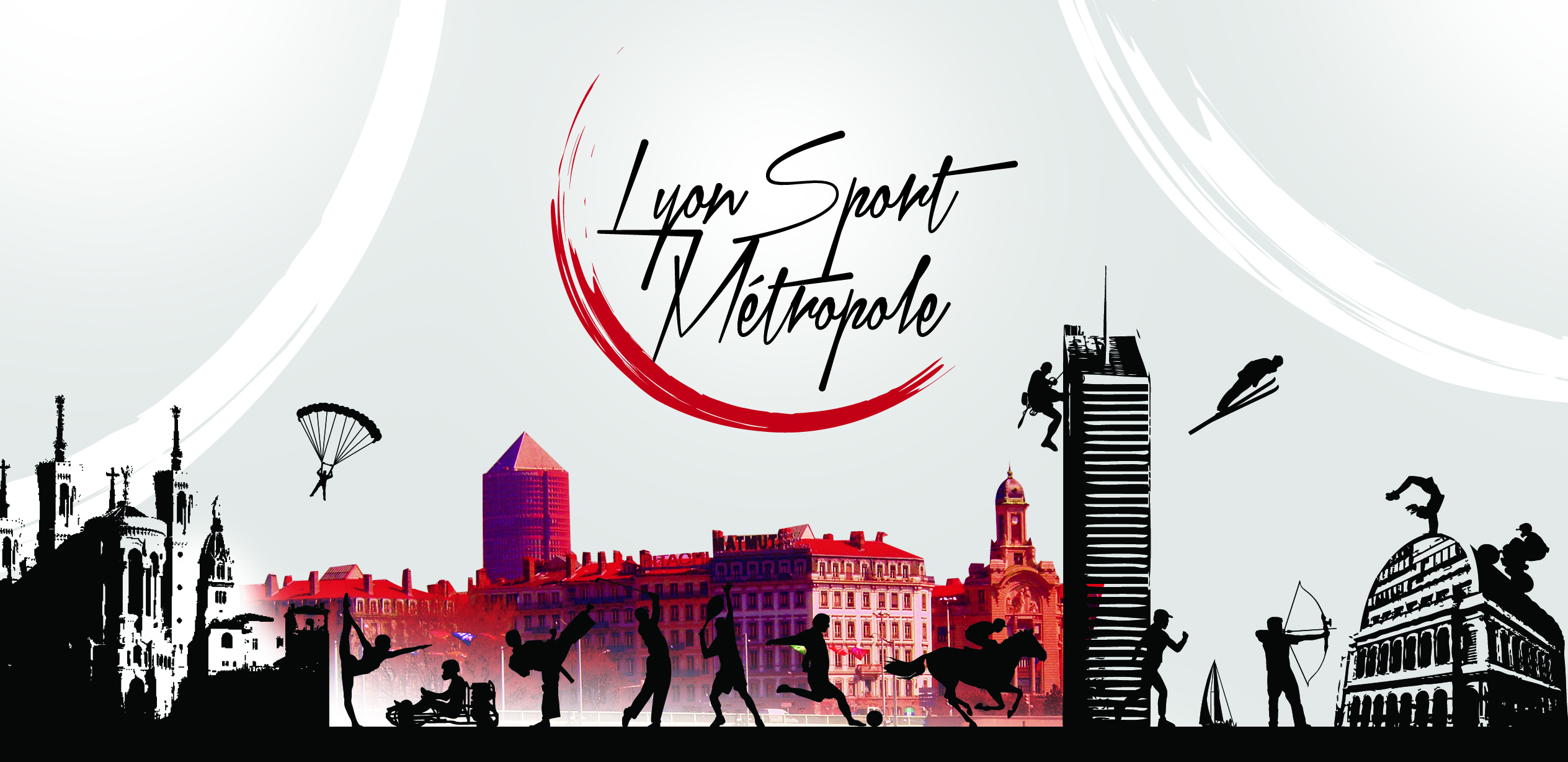 FICHE D’INSCRIPTION(à retourner impérativement avant début juillet   2022)STAGE d’ETEDu 4 juillet au 12 août 2022Les formules :Stage Semaine Enfants Matin Durée 3h - 95 € (Du lundi au vendredi) *Accueil des enfants à partir de 8h30, stage de 9h à12h et récupération des enfants jusqu’à 12H30      2. Stage semaine Adulte Durée 1H30 - 85€  (Du lundi au vendredi)	Début à 19H jusqu’ à 20H30Semaine 1 : 4 au 8 juilletSemaine 2 : 11 au 15 juilletSemaine 3 : 18 au 22 juilletSemaine 4 : 25 au 29 juilletSemaine 5 : 1 au 5 aoûtSemaine 6 : 8 au 12 aoûtAttention voir avec les professeurs pour la semaine du 14 juillet ATTENTION : ÉCRIRE TRÈS LISIBLEMENTNB : le stage ne pourra être confirmé qu’à partir d’un nombre suffisant de joueurs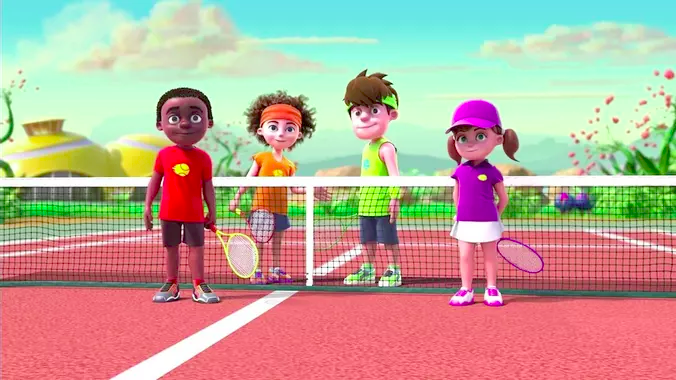 Contact Rafael Medeiros au 0661729237Cedric Pires          au 0669612497Lsmtennis69@orange.frFormule**(1 ou 2)NomPrénomNé(e) leSexe(F/M)Téléphone /MailSemaine 
choisie